МУНИЦИПАЛЬНОЕ  УЧРЕЖДЕНИЕУПРАВЛЕНИЕ ОБРАЗОВАНИЯАДМИНИСТРАЦИИ КРАСНОЯРУЖСКОГО РАЙОНАПРИКАЗот   « 28   »  августа   2019 г.                                                                         №460 Об открытии Центров образования цифрового и гуманитарного профилей «Точка роста» на базе МОУ «Вязовская СОШ» и МОУ «Графовская СОШ» в 2019 году	В соответствии с приказом МУ «Управление образования администрации Краснояружского района» от 01 июля 2019 года № 406 «О создании Центров образования цифрового и гуманитарного профилей «Точка роста» на базе общеобразовательных организаций Краснояружского района в 2019 году», в соответствии с «Дорожной картой» по реализации федерального проекта «Современная школа» на территории Краснояружского района в 2019 году, утвержденной главой администрации района, и в целях реализации мероприятий по созданию мест для реализации основных и дополнительных общеобразовательных программ цифрового, естественнонаучного, технического и гуманитарного профилей в образовательных организациях, расположенных  в сельской местности, и дистанционных программ обучения определенных категорий обучающихся, в том числе на базе сетевого взаимодействияприказываю:1.Открыть со 2 сентября 2019 году на базе МОУ «Вязовская СОШ» и МОУ «Графовская СОШ» Центры образования цифрового и гуманитарного профилей «Точка роста» (далее –Центр).(Единая дата официального торжественного открытия Центров будет определена федеральными и региональными документами дополнительно).2. Руководителям МОУ «Графовская СОШ» (Жилкина Е.А.) и МОУ «Вязовская СОШ» (Таранова В.А.):2.1. Назначить распорядительным актом руководителя Центра в срок до 2 сентября 2019 года.2.2.Утвердить штатное расписание Центра в соответствии с методическими рекомендациями, утвержденными Распоряжением Министерства Просвещения РФ №Р-23 от 1 марта 2019 года, в срок до 2 сентября 2019 года.2.3.Разработать Положение о деятельности  Центра в образовательном учреждении на основании районного Положения о Центре образования цифрового и гуманитарного профилей «Точка роста», утвержденного  приказом МУ «Управление образования администрации Краснояружского района» от 01 июля 2019 года № 406 «О создании Центров образования цифрового и гуманитарного профилей «Точка роста» на базе общеобразовательных организаций Краснояружского района в 2019 году», в срок до 2 сентября 2019 года.2.4.Организовать набор детей, обучающихся по программам Центра в срок  до 10 сентября 2019 года, при этом учесть, что:-охват детей дополнительными общеразвивающими программами на базе Центра  должен быть не менее 70% от общего числа обучающихся;-число детей, занимающихся шахматами на постоянной основе должно быть не менее 20-ти.2.5.Разработать в срок  до 10 сентября 2019 года сценарий торжественного открытия Центра.2.6.Разработать план работы Центра на 2019-2020 учебный год, предусмотрев проведение социокультурных мероприятий для разных категорий (детей, педагогов, родительской, сельской общественности), в срок до 15 сентября 2019 года.2.7.Организовать учебно-воспитательный процесс в Центре в соответствии с целями и задачами Центра и осуществлять контроль за его реализацией.3.. Контроль за исполнением данного приказа возложить на заместителя начальника МУ «Управление образования администрации Краснояружского района» Онежко И.Г.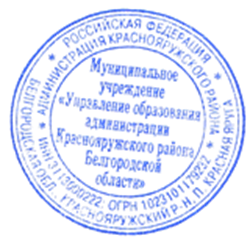 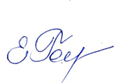 Начальник  МУ  «Управление  образования администрации Краснояружского района»                              Е.Г.Головенко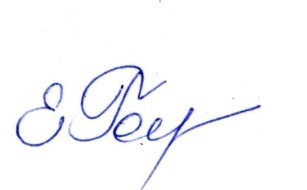 С приказом ознакомлены:Таранова В.А.                                                        Жилкина Е.А.    Исп.Онежко И.Г. 46-7-35